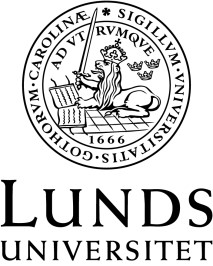 Introduction to Scandinavian         Culture and Society (7,5 hp) SASH55 Introduction to Scandinavian Culture and Society Department of Arts and Cultural SciencesIntermedia studiesAccepted by the syllabus committee 2020.06.04 Required Reading Electronic texts are available through LUBSearch. Additional texts available via Canvas (teaching platform). Additional short texts may apply. Course Literature Agger, Gunhild 2015: Strategies in Danish Film Culture – and the Case of Susanne Bier. Kosmorama #259 (www.kosmorama.dk). Available at: http://www.kosmorama.org/ServiceMenu/05-English/Articles/Susanne-Bier.aspx Alftberg, Åsa & Hansson, Kristofer 2012: Introduction: Self-Care Translated Into Practice. Culture Unbound: Journal of Current Cultural Research vol. 4, p 415-424, ISSN 2000- 1525, (10p). Available at: http://www.cultureunbound.ep.liu.se/v4/a21/cu12v4a21.pdf Andersen, H.C., pick and read three fairy tales at: http://www.andersen.sdu.dk/vaerk/hersholt/index_e.html Arrhenius, Thordis 2010: The vernacular on display. Skansen open-air museum in 1930s Stockholm. In Mattsson, Helena & Wallenstein, Sven-Olov (eds.): Swedish Modernism. Archtecture, consumption and the welfare state. London: Black Dog Publishing. ISBN 1906155984, (16p.). Bjørnson, Øyvind 2001: The Social Democrats and the Norwegian Welfare State: Some Perspectives. Scandinavian Journal of History vol. 26, no. 3, p 197-223, ISSN 0346-8755, (26p). Brodén, Daniel 2017: Old-school modernism? On the cinema of Roy Andersson. In Journal of Scandinavian Cinema, vol. 7, no. 1, ISSN 2042-7891, (6p). Available through LUBSearch. Burnett, Robert 1992: Dressed for Success: Sweden from Abba to Roxette. Popular Music, Vol. 11, No. 2, p 141-150, ISSN: 0261-1430, (10p). Christiansen, Niels Finn & Petersen, Klaus 2001: The Dynamics of Social Solidarity: The Danish Welfare State, 1900-2000. Scandinavian Journal of History vol. 26, no. 3, p 177-196, ISSN 0346-8755, (19p). *Fridegård, Jan 1944: The Mill Ration. Hedling, Erik 2006: Bergman and the welfare state. Film International, vol. 4, no. 1, p 50-59, ISSN 1651-6826, (10p). Available through LUBSearch.Holberg, Ludvig 1722: Jeppe on the Hill. Available at: http://www.gutenberg.org/ebooks/5749 Ibsen, Henrik 1879: A Doll’s House. Available at: http://www.gutenberg.org/ebooks/2542 Iversen, Gunnar 2016: Between Art and Genre. In A Companion to Nordic Cinema (eds Mette Hjort and Ursula Lindqvist), John Wiley & Sons, Hoboken, New Jersey, ISSN 9781118475256.  Available through LUBSearch. Jansson, Tove 1960: Who will Comfort Toffle? (any edition). Johansson, Ola 2010: Beyond ABBA: The Globalization of Swedish Popular Music. Focus on Geography, Vol. 53, No. 4, p 134–141 (8p). Jonsson, Gudmundur 2001: The Icelandic Welfare State in the Twentieth Century. Scandinavian Journal of History vol. 26, no. 3, p 249-267, ISSN 0346-8755, (18p). Karlsson, Helena 2013: The Vampire and the Anxieties of a Globalizing Swedish Welfare State: Låt den rätte komma in (Let the Right One In) (2008). European Journal of Scandinavian Studies vol. 43, no. 2, p 184–199, ISSN 2191-9402, DOI: 10.1515/ejss-2013-0010 (15 p). Available through LUBSearch.Kettunen, Pauli 2001: The Nordic Welfare State in Finland. Scandinavian Journal of History vol. 26, no. 3, p 225-247, ISSN 0346-8755, (22p). Klas, Urban & Åmark, Klas 2001: Social Rights and Social Security: The Swedish Welfare State, 1900-2000. Scandinavian Journal of History vol. 26, no. 3, pp. 157-176, ISSN 0346-8755, (19p). Lin, Ka 2005: Cultural Traditions and the Scandinavian Social Policy Model. Social Policy & Administration vol. 39, no. 7, p 723-739, ISSN 0144-5596, (17p). Lindgren, Astrid 1945: Pippi Longstocking (any edition). *Lo Johansson, Ivar 1937: At Hjulsta Ferry. Lundh, Christer & Olsson, Mats 2011: Contract-Workers in Swedish agriculture, c. 1890s-1930s: a comparative study of standard of living and social status. Scandinavian Jour-nal of History vol. 36(3), p 298-323, (24p). Mankell, Henning, one of the Wallander novels (any edition). Marklund, Anders 2019: “Foreign Influences on Nordic (Noir) Borderlands”, In: European Journal of Scandinavian Studies, 49: 1, 178-196, ISSN 2191-9399. Available through LUBSearch.Moffat, Kate 2016: “From imperfect strangers to new citizens: Screening race and ethnicity in Nordic film history”, In Journal of Scandinavian Cinema, 6: 3, 225-233, ISSN 2042-7891.Schepelern, Peter 2011: The element of crime and punishment: Aki Kaurismäki, Lars von Trier and the traditions of Nordic Cinema. Journal of Scandinavian Cinema, vol. 1, no, 1, p 83-103, ISSN 2042-7905, 20p. Available through LUBSearch.Strindberg, August 1902: A Dream Play. Available at: http://www.gutenberg.org/ebooks/45375  Total of pages approximately 700p * Available through Teaching platform. List of Resource Literature Moa Martinsson, Women and Appletrees (Kvinnor och äppelträd, 1933) Maj Sjöwall och Per Wahlöö, The Terrorists (Terroristerna, 1975) Lars Gustafsson, Death of a Beekeeper (En biodlares död, 1978) Per Olov Enquist, Captain Nemo's Library (Kapten Nemos bibliotek, 1991) Kerstin Ekman, Blackwater (Händelser vid vatten, 1993) Monika Fagerholm, Wonderful Women by the Water/Wonderful Women by the Sea (Underbara kvinnor vid vatten, 1994) Torgny Lindgren, Sweetness (Hummelhonung, 1995) Liza Marklund, The Bomber (Sprängaren, 1998) Arne Dahl, Misterioso/ The Blinded Man (Misterioso, 1999) Ola Johansson, "Kent’s Sweden, or what a rock band can tell us about a nation", Fennia, 2013, 191(1):40-57), dpi:10.11143/7337 